Episode of admitted patient care (antenatal)—length of stay (including leave days), total N[NN]Exported from METEOR(AIHW's Metadata Online Registry)© Australian Institute of Health and Welfare 2024This product, excluding the AIHW logo, Commonwealth Coat of Arms and any material owned by a third party or protected by a trademark, has been released under a Creative Commons BY 4.0 (CC BY 4.0) licence. Excluded material owned by third parties may include, for example, design and layout, images obtained under licence from third parties and signatures. We have made all reasonable efforts to identify and label material owned by third parties.You may distribute, remix and build on this website’s material but must attribute the AIHW as the copyright holder, in line with our attribution policy. The full terms and conditions of this licence are available at https://creativecommons.org/licenses/by/4.0/.Enquiries relating to copyright should be addressed to info@aihw.gov.au.Enquiries or comments on the METEOR metadata or download should be directed to the METEOR team at meteor@aihw.gov.au.Episode of admitted patient care (antenatal)—length of stay (including leave days), total N[NN]Identifying and definitional attributesIdentifying and definitional attributesMetadata item type:Data ElementShort name:Length of stay (antenatal)METEOR identifier:269984Registration status:Health, Superseded 04/07/2007Definition:The antenatal length of stay of a patient, including leave days, measured in days.Context:PerinatalData Element Concept:Episode of admitted patient care—length of stay (including leave days)Value Domain:Total days N[NN]Value domain attributesValue domain attributesValue domain attributesRepresentational attributesRepresentational attributesRepresentational attributesRepresentation class:TotalTotalData type:NumberNumberFormat:N[NN]N[NN]Maximum character length:33Unit of measure:DayDayData element attributes Data element attributes Collection and usage attributesCollection and usage attributesGuide for use:Formula:antenatal LOS = baby's Date of birth - mother's Admission dateAntenatal length of stay refers only to the admission associated with the birth.The calculation is inclusive of the day of admission of the mother and the day of birth of the baby and includes any leave days.Total contracted days are included in the length of stay.Source and reference attributesSource and reference attributesOrigin:National Health Data CommitteeRelational attributesRelational attributesRelated metadata references:Has been superseded by Episode of admitted patient care—length of stay (including leave days) (antenatal), total N[NN]Health, Standard 04/07/2007
Is formed using Episode of admitted patient care—admission date, DDMMYYYYHealth, Superseded 06/09/2018National Health Performance Authority (retired), Retired 01/07/2016Tasmanian Health, Superseded 17/06/2020
Is formed using Person—date of birth, DDMMYYYYAged Care, Standard 30/06/2023Australian Institute of Health and Welfare, Recorded 09/08/2023Australian Teacher Workforce Data Oversight Board, Standard 30/08/2022Children and Families, Standard 22/11/2016Commonwealth Department of Health, Retired 19/08/2023Community Services (retired), Standard 25/08/2005Disability, Standard 07/10/2014Early Childhood, Standard 21/05/2010Health, Standard 04/05/2005Homelessness, Standard 23/08/2010Housing assistance, Standard 20/06/2005Independent Hospital Pricing Authority, Standard 01/11/2012Indigenous, Standard 11/08/2014National Health Performance Authority (retired), Retired 01/07/2016Tasmanian Health, Standard 31/08/2016WA Health, Standard 19/03/2015Youth Justice, Standard 15/02/2022
Is re-engineered from  Length of stay (antenatal), version 1, Derived DE, NHDD, NHIMG, Superseded 01/03/2005.pdf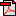  (13.8 KB)No registration status